Creating a Parent Account on the PortalParents,  Please realize that the goal of Schley County School District is to safeguard your child’s data.Visit the site below to lookup your parent activation key:https://gacloud2.infinitecampus.org/campus/K12_Custom/cParent/index.jsp?appName=schley Enter the last 4 digits of STUDENT SSN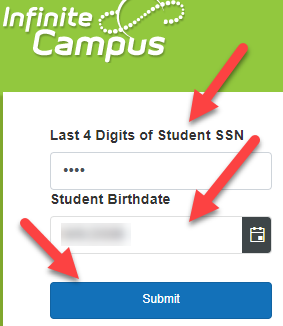 Student BirthdateThen click on Submit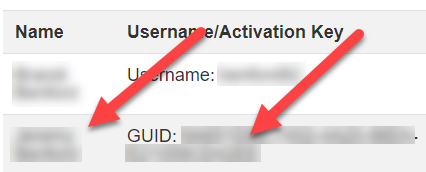 Next COPY the GUID beside the name of the parent account you are creating. Visit:  https://gacloud2.infinitecampus.org/campus/portal/parents/schley.jsp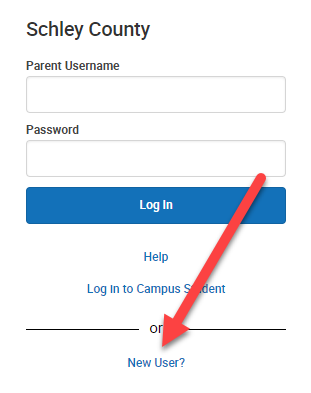 Click on New UserEnter the Activation Key provided from step 2 above.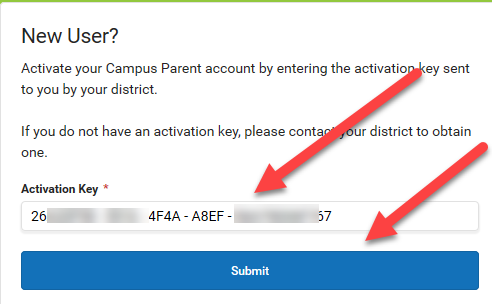 Create Campus Parent Account by entering a Username you will remember and a secure password. 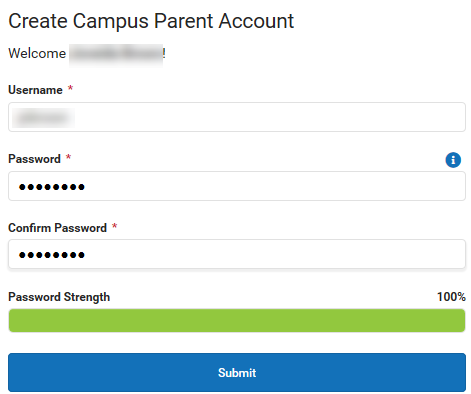 Click submit and then return to Login.  New feature requiresan email address on initial login.You will be able to see grades and other pertinent information on each of your children.